СООБЩЕНИЕ О ПЛАНИРУЕМОМ ИЗЪЯТИИ ЗЕМЕЛЬНЫХ УЧАСТКОВ ДЛЯ ГОСУДАРСТВЕННЫХ НУЖДУполномоченный орган исполнительной власти, осуществляющий выявление лиц, земельные участки которых подлежат изъятию для государственных нужд:Федеральное казенное учреждение «Управление федеральных автомобильных дорог»Кавказ» федерального дорожного агентства» (РОСАВТОДОР) ФКУ Упрдор «Кавказ»Цель изъятия земельных участков для государственных нужд:Строительство объекта: «Строительство и реконструкция автомобильной дороги М-29 «Кавказ» - из Краснодара (от Павловской) через Грозный, Махачкалу до границы с Азербайджанской Республикой (на Баку). Реконструкция автомобильной дороги Р-217 «Кавказ» автомобильная дорога М-4 «Дон» - Владикавказ - Грозный - Махачкала - граница с Азербайджанской Республикой на участке км 563+100 - км 589+000, Республика Ингушетия (корректировка)», предусмотрено федеральной целевой программой «Развитие транспортной системы России (2010-2020 годы)» утверждённой постановлением Правительства Российской Федерации  от 05.12.2001 № 848 (в редакции постановления Правительства Российской Федерации  от 15.05.2014 № 445).Перечень кадастровых номеров земельных участков, подлежащих изъятию, и их адреса или описание местоположения:Адреса, по которым заинтересованные лица могут получить информацию о предполагаемом изъятии земельных участков для государственных нужд:Федеральное казённое учреждение «Управление Федеральных автомобильных дорог «Кавказ» Федерального Дорожного Агентства» (ФКУ Упрдор «Кавказ»)357519, Ставропольский край, г. Пятигорск, ул.Кузнечная 10. Телефон (8793) 30-35-45,  email: skad@kmv.ru График работы:понедельник – пятница – с 9.00 до 18.00 (перерыв 13.00 – 14.00);суббота, воскресенье – выходные дниАдминистрация Назрановского муниципального района, г.Назрань, улица Осканова, 41График работы:понедельник – пятница – с 9.00 до 18.00 (перерыв 13.00 – 14.00);суббота, воскресенье – выходные дни.Администрация с.п. Яндаре Назрановского муниципального района, с. Яндаре тер. Назрановского район,  ул.Мальсагова, зд.58График работы:понедельник – пятница – с 9.00 до 18.00 (перерыв 13.00 – 14.00);суббота, воскресенье – выходные дни.Граница зоны размещения объекта реконструкции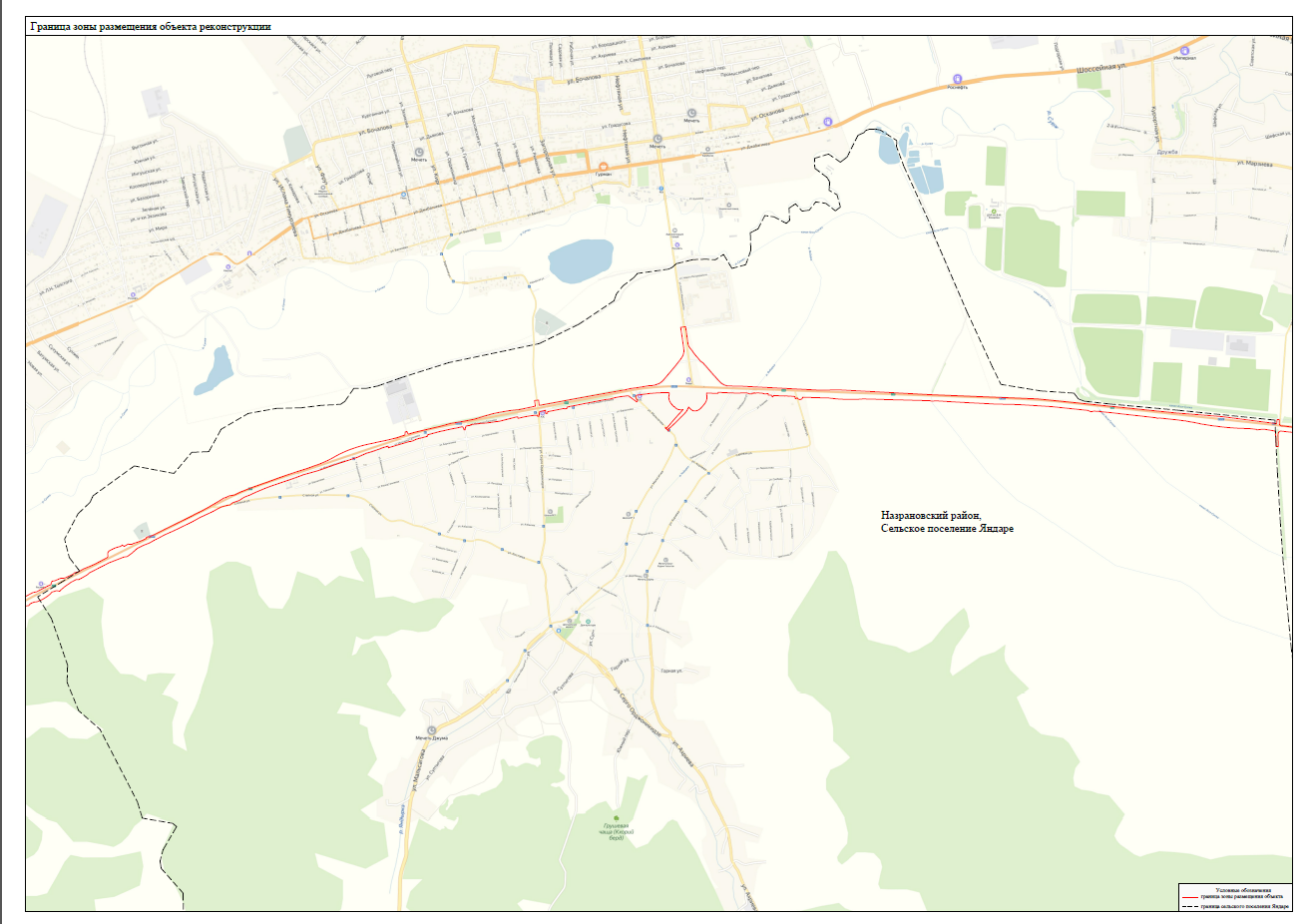 Адреса, по которым заинтересованные лица могут подать заявления об учете прав на земельные участки и иные объекты недвижимого имущества (с приложением копий документов, подтверждающих эти права), а также срок подачи указанных заявлений:- В течение 60 дней со дня опубликования сообщения о планируемом изъятии земельных участков для государственных нужд.Администрация Назрановского муниципального района, г.Назрань, улица Осканова, 41График работы:понедельник – пятница – с 9.00 до 18.00 (перерыв 13.00 – 14.00);суббота, воскресенье – выходные дни.Адреса и время приема граждан и представителей юридических лиц для ознакомления с проектом межевания территории, в соответствии с которым предстоит образовать земельные участки, подлежащие изъятию:Федеральное казённое учреждение «Управление Федеральных автомобильных дорог «Кавказ» Федерального Дорожного Агентства» (ФКУ Упрдор «Кавказ»)357519, Ставропольский край, г. Пятигорск, ул.Кузнечная 10. Телефон (8793) 30-35-45,  email: skad@kmv.ru График работы:понедельник – четверг – с 9.00 до 18.00 (перерыв 13.00 – 13.50);пятница – с 9.00 до 17.00 (перерыв 13.00 – 13.40);суббота, воскресенье – выходные дни.Администрация Назрановского муниципального района, г.Назрань, улица Осканова, 41График работы:понедельник – пятница – с 9.00 до 18.00 (перерыв 13.00 – 14.00);суббота, воскресенье – выходные дни.Администрация с.п. Яндаре Назрановского муниципального района, с. Яндаре тер. Назрановского район,  ул.Мальсагова, зд.58График работы:понедельник – пятница – с 9.00 до 18.00 (перерыв 13.00 – 14.00);суббота, воскресенье – выходные дни.Официальные сайты в информационно-телекоммуникационной сети «Интернет», на которых размещается сообщение о планируемом изъятии земельных участков для государственных нужд:- 26fkukavkaz.ru- nazrangrad.ruРеквизиты решения об утверждении документов территориального планирования и проекта планировки территории, проекта межевания территории:- Схемы территориального планирования Российской Федерации в области федерального транспорта, утвержденная распоряжением Правительства Российской Федерации от 19.03.2013 № 384.- Схема территориального планирования Назрановского муниципального района Республики Ингушетия, утвержденная решением Совета местного самоуправления Назрановского муниципального района от 31.05.2012 №8-6-2.- Документация по планировке территории объекта: «Строительство и реконструкция автомобильной дороги М-29 «Кавказ» - из Краснодара (от Павловской) через Грозный, Махачкалу до границы с Азербайджанской Республикой (на Баку). Реконструкция автомобильной дороги Р-217 «Кавказ» автомобильная дорога М-4 «Дон» - Владикавказ - Грозный - Махачкала - граница с Азербайджанской Республикой на участке км 563+100 - км 589+000, Республика Ингушетия (корректировка)», предусмотрено федеральной целевой программой «Развитие транспортной системы России (2010-2020 годы)» утверждённой постановлением Правительства Российской Федерации  от 05.12.2001 № 848 (в редакции постановления Правительства Российской Федерации  от 15.05.2014 № 445) утверждена распоряжением Федерального дорожного агентства от 27.05.2019 № 1254-р.Прикрепленные файлы: Распоряжение Об утверждении документации по планировке территории; Документация по планировке территории.Кадастровый номер земельного участкаКадастровый номер образуемого (изымаемого) земельного участкаПлощадь образованного (изымаемого) земельного участка (кв.м); Месторасположение объекта123406:04:0000003:115706:04:0000003:1157:ЗУ12346Республика Ингушетия, р-н Назрановский муниципальный, с.п. Яндаре, юго-восточная часть кадастрового квартала06:04:0000003:16006:04:0000003:160:ЗУ1(1)30225Республика Ингушетия, р-н Назрановский муниципальный, тер севернее с.п. Яндаре 06:04:0000003:16006:04:0000003:160:ЗУ2908Республика Ингушетия, р-н Назрановский муниципальный, тер севернее с.п. Яндаре 